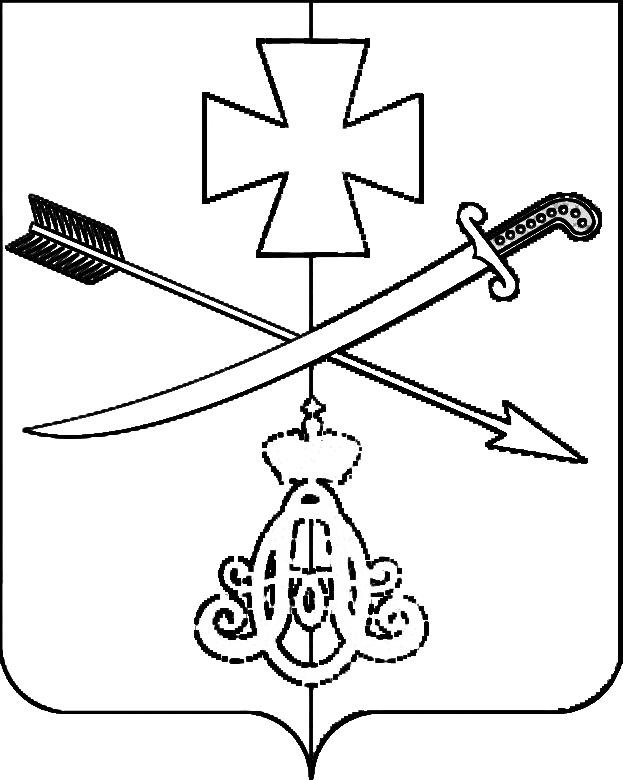                                                           СОВЕТ                      НОВОМИНСКОГО СЕЛЬСКОГО ПОСЕЛЕНИЯКаневскоГО РАЙОНАРЕШЕНИЕот 26.10.2023                   	 		                                          № 208ст–ца НовоминскаяО внесении изменений и дополнений в решение Совета Новоминского сельского поселения Каневского района от 18.11.2019 года № 11 «О размере и условиях оплаты труда лиц, замещающих муниципальные должности и должности муниципальной службы в администрации Новоминского сельского поселения Каневского района» В соответствии со статьей 53 Федерального закона от 6 октября 2003 года № 131-ФЗ «Об общих принципах организации местного самоуправления в Российской Федерации», Федеральным законом от 2 марта 2007 года № 25-ФЗ «О муниципальной службе в Российской Федерации, Законом Краснодарского края от 8 июня 2007 года № 1244-КЗ «О муниципальной службе в Краснодарском крае», Законом Краснодарского края от 8 июня 2007 года № 1243–КЗ «О Реестре муниципальных должностей и Реестре должностей муниципальной службы в Краснодарском крае» Совет Новоминского сельского поселения Каневского района, р е ш и л:          1. Внести изменения и дополнения в  решение Совета Новоминского сельского поселения Каневского района от 29.11.2019 года № 11 «О размере и условиях оплаты труда лиц, замещающих муниципальные должности и должности муниципальной службы в администрации Новоминского сельского поселения Каневского района» следующие изменения и дополнения:         1.1. Приложение № 3 указанного решения изложить в редакции согласно приложению № 1 к настоящему решению.         1.2. Приложение  № 5 указанного решения изложить в редакции согласно приложению № 2 к настоящему решению.          2.Финансирование расходов, связанных с реализацией настоящего решения, осуществлять в пределах средств, предусмотренных в бюджете администрации Новоминского сельского поселения Каневского района на соответствующий финансовый год на обеспечение деятельности администрации Новоминского сельского поселения Каневского района.        3. Решение Совета Новоминского сельского поселения Каневского района от 27 февраля 2023 года № 174 «О внесении изменений и дополнений в решение Совета Новоминского сельского поселения Каневского района от 18.11.2019 года № 11 «О размере и условиях оплаты труда лиц, замещающих муниципальные должности и должности муниципальной службы в администрации Новоминского сельского поселения Каневского района» признать утратившим силу.    4. Настоящее решение вступает в силу с момента его официального опубликования (обнародования) и распространяется на правоотношения, возникшие с 1 октября 2023 года.Глава Новоминскогосельского поселенияКаневского района                                                                   А.Н.ЧернушевичПредседатель Совета Новоминского сельского поселения  Каневского района                                                                  Н.В. Пенчук  ПРИЛОЖЕНИЕ № 1к решению СоветаНовоминского сельскогопоселенияКаневского районаот                          № ПРИЛОЖЕНИЕ № 3к решению СоветаНовоминского сельскогопоселенияКаневского районаот 18.11.2019  № 11РАЗМЕРЫ
денежного вознаграждения (должностного оклада) лиц, замещающих муниципальные должности и должности муниципальной службы в администрации Новоминского сельского поселения Каневского районаРАЗДЕЛ I.Размер денежного вознаграждения лиц, замещающих муниципальные должности в администрации Новоминского сельского поселения Каневского районаРАЗДЕЛ II.Размеры должностных окладов муниципальных служащихв администрации Новоминского сельского поселения Каневского районаНачальник финансово -экономическогоотдела администрации Новоминскогосельского поселения Каневского района                                   Ю.В.БоровикПРИЛОЖЕНИЕ № 2к решению СоветаНовоминского сельскогопоселенияКаневского районаот                         № ПРИЛОЖЕНИЕ № 5к решению СоветаНовоминского сельскогопоселенияКаневского районаот 18.11.2019  № 11Размеры окладов за классный чин муниципальных служащих 
администрации Новоминского сельского поселенияКаневского районаНачальник финансово -экономическогоотдела администрации Новоминскогосельского поселения Каневского района                                   Ю.В.БоровикНаименование должностиРазмер денежного вознаграждения (оклада)(рублей в месяц)Глава администрации Новоминского сельского поселения 9678Наименование должностиРазмер месячного должностного оклада (рублей в месяц)Заместитель главы поселения8735Начальник общего отдела6844Начальник финансово-экономического отдела6844Ведущий специалист финансово-экономического отдела6138Ведущий специалист общего отдела6138Ведущий специалист6138Наименование классного чинаОкладза классный чин(рублей в месяц)Муниципальный советник 1 класса 2746Муниципальный советник 2 класса 2683Муниципальный советник 3 класса 2621Советник муниципальной службы 1 класса2122Советник муниципальной службы 2 класса2059Советник муниципальной службы 3 класса1997Референт муниципальной службы 1 класса1872Референт муниципальной службы 2 класса1810Референт муниципальной службы 3 класса1747Секретарь муниципальной службы 1 класса1123Секретарь муниципальной службы 2 класса1061Секретарь муниципальной службы 3 класса998